Ta’oht iwahsohkou’tenh ?	    «Which colour is it?»Ahsohkwa’ «colour, dye, paint»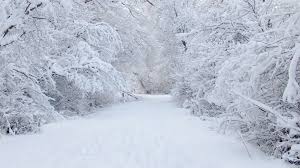 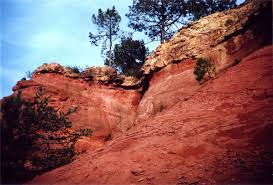  Öndinienhta’ ïohtih  «it is like snow»            		Wenhta’ ïohtih «it is like ocher» White                                                                Red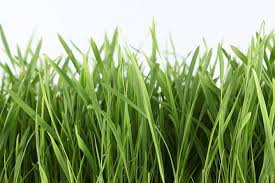 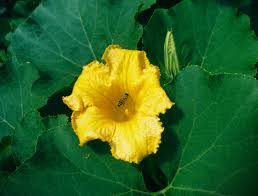              Enrou’ta’ ïohtih «it is like grass»     	    Atiaren’ta’ ïohtih «it is like the pumpkin flower»Green                                                               Yellow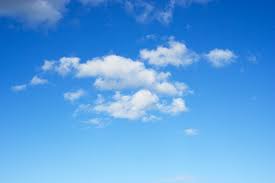 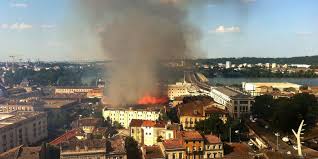           Yaronhia’ ïohtih «it is like the sky»           	    Oushata’ ïohtih «it is like smoke» Blue                                                               Brown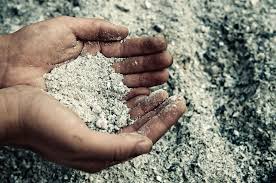 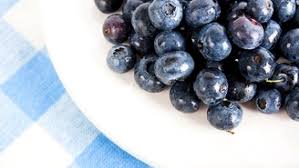  O’yenhra’ ïohtih «it is like ash»           		Ohenhtayet ïohtih «it is like le blueberries»Grey                                                               Violet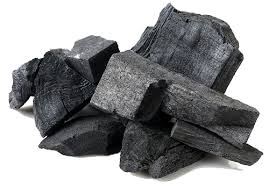 Yatsihenhstatsih « it becomes as dark as coal »Black Vocabulary : NatureYaronhia’ :  sky					Nominal root:   _______________________	Enrou’ta’ : grass	Nominal root:   _______________________Wenhta’ : ocher						Nominal root:   _______________________	O’yenhra’ : ashNominal root:   _______________________Atiaren’ta’ : pumpkin flowerNominal root:   _______________________Ohentayet : blueberryNominal root:   _______________________Oushata’ : smoke	Nominal root:   _______________________Öndinienhta’ : snowNominal root:   _______________________Otsihenhsta’ : coalNominal root:   _______________________